รูปแบบบทความสำหรับการประชุมวิชาการระดับชาติ ครั้งที่ 13 
มหาวิทยาลัยราชภัฏนครปฐม (ชื่อเรื่องภาษาไทย) (18 จุด)(ระยะบรรทัด 8 จุด)ชื่อ – นามสกุล1*, ชื่อ – นามสกุล1  และ ชื่อ – นามสกุล2 (ไม่ใส่คำนำหน้า หรือตำแหน่ง) (16 จุด)(ระยะบรรทัด 8 จุด)1ภาควิชาวิทยาศาสตร์ คณะวิทยาศาสตร์และเทคโนโลยี มหาวิทยาลัยราชภัฏนครปฐม, นครปฐม (16 จุด)2ภาควิชาเศรษฐศาสตร์ คณะวิทยาการจัดการ มหาวิทยาลัยราชภัฏนครปฐม, นครปฐม (16 จุด)*ผู้รับผิดชอบบทความ: email npru@npru.ac.th (email ของผู้รับผิดชอบหลักบทความเท่านั้น) (16จุด)(ระยะบรรทัด 14 จุด)บทคัดย่อ (ระยะบรรทัด 14 จุด)	บทความนี้นำเสนอคำแนะนำในการจัดทำบทความในรูปแบบที่ถูกต้องเพื่อส่งบทความในการประชุมวิชาการระดับชาติ ครั้งที่ 13 มหาวิทยาลัยราชภัฏนครปฐม ผู้ส่งบทความสามารถเริ่มต้นการเขียนบทความโดยการแทนที่เนื้อหาในเอกสารต้นแบบฉบับนี้ บทความที่จัดพิมพ์จะเหมือนกับต้นฉบับที่ผู้เขียนจัดทำทุกประการ ขอให้ผู้ส่งบทความปฏิบัติตามคำแนะนำและยึดตามรูปแบบตามบทความนี้อย่างเคร่งครัด บทความใดที่รูปแบบไม่ถูกต้องจะถูกส่งคืนให้แก่ผู้เขียนผู้รับผิดชอบบทความ (corresponding author) เพื่อให้แก้ไขก่อนการพิจารณา บทคัดย่อควรมีความยาวระหว่าง 150 ถึง 300 คำ โดยสรุปประเด็นที่สำคัญของบทความไว้อย่างกระชับ ครอบคลุมหัวข้อต่าง ๆ อย่างครบถ้วน และส่วนบทคัดย่อภาษาไทยให้อยู่ภายใน 1 หน้ากระดาษ A4 เท่านั้น และส่วนภาษาอังกฤษ ให้ขึ้นในหน้าที่ 2  (ระยะบรรทัด 8 จุด)คำสำคัญ: 3-5 คำเช่น รูปแบบบทความ ขนาดตัวอักษร รูปแบบอักษรTemplate for the 13th NPRU National Academic Conference(ชื่อเรื่องภาษาอังกฤษ ขึ้นหน้าใหม่)(18 points) (Line spacing 8 points)First Author1*, Second Author1, and Third Author2 (ไม่ใส่คำนำหน้า หรือตำแหน่ง) (16 points)(Line spacing 8 points)1Department name of organization (Affiliation) (16 points)2Department name of organization (Affiliation) (16 points)*corresponding author: email npru@npru.ac.th (email ของผู้รับผิดชอบหลักบทความเท่านั้น) (16 points)(Line spacing 14 points)Abstract (Line spacing 14 points)	This article presents guidelines for making a correctly-formatted manuscript for submitting to the 13th NPRU National Conference. Authors are encouraged to start their writing by replacing the text in this electronic document. It is compulsory to follow the guidelines provided here strictly. The manuscript that is not in the correct format will be returned and the corresponding authors may have to resubmit. Abstract should be between 150 and 300 words. It should be provide a concise summary of the key points of your paper. The whole abstract must be within one A4 page.(Line spacing 8 points)Keywords: (3-5 keywords must be given) format, size, font1. บทนำ ต้นแบบ (template) จัดเตรียมได้โดยใช้ทั้งโปรแกรม Ms Word 2007 และ Ms Word 2003 และบันทึกอยู่ในรูปของไฟล์ต้นแบบนามสกุล .docx และ .doc เพื่อให้ผู้เขียนบทความนำไปใช้ และทราบถึงรูปแบบ (format) ต่าง ๆ ที่ใช้ในการจัดทำบทความต้นฉบับ โดยส่วนประกอบต่าง ๆ ของบทความจะต้องมีลักษณะที่เหมือนกัน เพื่อให้เอกสารประกอบการประชุมเป็นไปในทางเดียวกัน และเพื่อความเป็นระเบียบเรียบร้อย บทความจะต้องประกอบด้วยส่วนต่าง ๆ ตามลำดับต่อไปนี้ คือ ส่วนนำ ประกอบด้วย ชื่อเรื่องภาษาไทย ชื่อเรื่องภาษาอังกฤษ ชื่อผู้เขียนบทความ ชื่อหน่วยงานหรือสถาบันของผู้เขียน ที่อยู่ E-mail เฉพาะของผู้เขียนผู้รับผิดชอบบทความ (corresponding author) บทคัดย่อภาษาไทย คำสำคัญ บทคัดย่อภาษาอังกฤษ และคำสำคัญภาษาอังกฤษ ในส่วนเนื้อเรื่องแบ่งออกเป็น 2 ประเภทตามลักษณะของบทความ ดังนี้1. บทความวิจัยเนื้อเรื่องควรประกอบด้วย บทนำ วัตถุประสงค์การวิจัย สมมติฐานการวิจัย (ถ้ามี) วิธีดำเนินการวิจัย (ประชากร/กลุ่มตัวอย่าง/กลุ่มเป้าหมาย เครื่องมือและการหาคุณภาพเครื่องมือ การเก็บรวบรวมข้อมูล การวิเคราะห์ข้อมูล) ผลการวิจัย สรุปผลการวิจัย อภิปรายผลการวิจัย ข้อเสนอแนะ กิตติกรรมประกาศ (ถ้ามี) เอกสารอ้างอิง 2. บทความทางวิชาการเนื้อเรื่องประกอบด้วย ความนำ/บทนำ วัตถุประสงค์ของบทความ เนื้อเรื่อง/เนื้อหาของบทความ บทสรุป เอกสารอ้างอิง 2. คำแนะนำในการเขียนต้นฉบับบทความ 2.1 การจัดหน้ากระดาษ บทความที่เสนอที่จะใช้ภาษาไทยเป็นหลัก (และอาจจะมีคำภาษาอังกฤษแทรกได้) ตามรูปแบบที่กำหนด ขนาดของบทความจะอยู่ในพื้นที่ของกระดาษ A4 พิมพ์แนวตั้ง (portrait) โดยตั้งค่าหน้ากระดาษ (page setup) ทุกด้านให้มีระยะขอบ (margins) ด้านละ 1 นิ้วเท่ากันทั้งหมด และความยาวของบทความ (รวมหน้าบทคัดย่อ) ไม่ควรเกิน 8 หน้าทั้งนี้ต้นแบบนี้จะบอกรายละเอียดของรูปแบบของบทความที่ถูกต้อง เช่น ขนาดของกรอบ ความกว้างของคอลัมน์ ระยะห่างระหว่างบรรทัด และรูปแบบของตัวอักษร ห้ามปรับเปลี่ยนให้ต่างไปจากที่ระบุ กรุณาระลึกเสมอว่าบทความของท่านจะถูกนำไปรวมกับบทความอื่น ๆ ในเอกสารประกอบการประชุม ไม่ใช่เอกสารที่พิมพ์เดี่ยว ๆ ดังนั้นบทความทั้งหมดควรที่จะต้องอยู่ในรูปแบบเดียวกัน และขอความกรุณาอย่าขยายขนาดระยะห่างระหว่างบรรทัดเมื่อจะขึ้นย่อหน้าใหม่ การลำดับหัวข้อในเนื้อเรื่องให้ใส่เลขกำกับ โดยให้บทนำเป็นหัวข้อหมายเลข 1 และหากมีการแบ่งหัวข้อย่อย ก็ให้ใช้เลขระบบทศนิยมกำกับหัวข้อย่อย เช่น 2.1, 2.1.1 เป็นต้น2.2 ขนาดตัวอักษรและการเว้นระยะ 2.2.1 ขนาดตัวอักษร ตัวอักษรที่ใช้ในการจัดทำบทความนี้คือ “TH SarabunPSK” สำหรับชื่อเรื่องบทความ ให้ใช้ตัวอักษรแบบหนาขนาด 18 จุด (points) ชื่อผู้เขียนบทความ ใช้ตัวอักษรแบบธรรมดาขนาด 16 จุด ชื่อหน่วยงานหรือสถาบันของผู้เขียน และ E-mail ใช้ตัวอักษรแบบธรรมดา ขนาด 16 จุด บทคัดย่อ ใช้ตัวอักษรแบบธรรมดา ขนาด 14 จุด เนื้อความต่าง ๆ  ใช้ตัวอักษรแบบธรรมดาขนาด 14 จุด ชื่อหัวข้อหลัก (เช่น 1., 2.) หัวข้อย่อย (เช่น 1.1, 1.2, …) หรือหัวข้อย่อย (เช่น 1.1.1, 1.1.2, …) ใช้ตัวอักษรแบบหนาขนาด 14 จุด รายละเอียดดังแสดงในตารางที่ 12.2.2 การเว้นระยะเนื้อเรื่องในแต่ละบรรทัดให้จัดเรียงชิดซ้ายและขวาอย่างสวยงามโดยตั้งค่าการกระจายแบบไทย (Thai Distributed) การเว้นระยะระหว่างบรรทัดสำหรับหัวเรื่อง 1 เช่น 1. และ 2. จะใช้ขนาดระยะ 14 จุด การเว้นระยะระหว่างบรรทัดสำหรับหัวเรื่อง 2 และ 3 เช่น 2.1, 2.2 หรือ 2.2.1, 2.2.2 จะใช้ขนาดระยะ 8 จุด กำหนดระยะในการย่อหน้า ย่อหน้าแรกอยู่ที่ 0.5 นิ้ว ย่อหน้าต่อไปย่อหน้าละ 0.25 นิ้ว (0.5, 0.75, 1.00, ….)2.3 ชื่อเรื่อง ชื่อผู้แต่ง และหัวข้อการพิมพ์ชื่อเรื่อง ให้วางไว้ตำแหน่งกลางหน้ากระดาษ เริ่มจากชื่อเรื่อง (กรณีชื่อเรื่องเกิน 2 บรรทัดให้จัดในลักษณะสามเหลี่ยมกลับหัว) ชื่อผู้เขียน ชื่อหน่วยงานหรือสถาบันของผู้เขียน และ E-mail ให้พิมพ์ไว้ใต้ชื่อเรื่องและอยู่กลางหน้ากระดาษ ทั้งในส่วนของภาษาไทยและภาษาอังกฤษ ตารางที่ 1 รายละเอียดรูปแบบตัวอักษรสำหรับการจัดทำบทความต้นฉบับ** จัดทำโดยการใช้ MathType/ Ms Equation Object 3.0 ดูรายละเอียดเพิ่มเติมในหัวข้อที่ 2.52.4 การจัดทำรูปภาพรูปภาพที่ใช้จะต้องมีความคมชัดเพียงพอเพื่อที่จะให้ผู้อ่านสามารถเห็นรายละเอียดในรูปภาพได้ชัดเจน แต่ไม่ควรมีขนาดไฟล์ที่ใหญ่จนเกินไป เพราะจะทำให้ไฟล์บทความต้นฉบับมีขนาดใหญ่ตามไปด้วย โดยรูปภาพจะต้องวางไว้ตำแหน่งกลางหน้ากระดาษ ตัวอักษรทั้งหมดในรูปภาพ จะต้องมีขนาด 14 จุด เพื่อให้ผู้อ่านสามารถอ่านได้สะดวก โดยรูปภาพทุกรูปจะต้องมีหมายเลขแสดงลำดับและคำบรรยายได้ภาพ หมายเลขและคำบรรยายรวมกันแล้วควรจะมีความยาวไม่เกิน 2 บรรทัด และควรจะเว้นบรรทัด 1 บรรทัด เหนือขอบของรูปภาพด้านบนและใต้คำอธิบายภาพ ตัวอย่างการจัดวางรูปดังแสดงในภาพที่ 1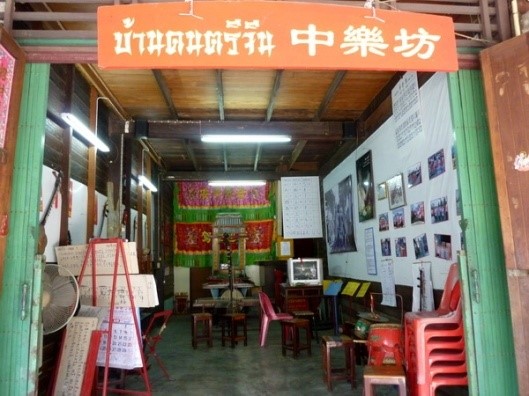 ภาพที่ 1 บ้านดนตรีจีน ในชุมชนบางหลวง อ.บางเลน จ.นครปฐมที่มา: ………คำบรรยายใต้ภาพ ห้ามใช้คำว่า “แสดง” เช่น ห้ามเขียนว่า “ภาพที่ 1 แสดงความสัมพันธ์...” ที่ถูกต้องควรเป็น “ภาพที่ 1 ความสัมพันธ์ระหว่าง...” (กรณีมีที่มาของรูปภาพให้ระบุที่มานั้นด้วย)2.5 การเขียนสมการสมการที่ใช้ในบทความควรจะเป็นการสร้างจากโปรแกรม MathType หรือเป็นวัตถุของ Microsoft Equation มีขนาด 14 จุด และเป็นตัวอักษร “TH SarabunPSK” ขนาด 14 จุด สมการทุกสมการจะต้องมีหมายเลขกำกับอยู่ภายในวงเล็บ และเรียงลำดับที่ถูกต้อง ตำแหน่งของหมายเลขสมการ (ใช้ตัวอักษร TH SarabunPSK ธรรมดาขนาด 14 จุด) และจะต้องจัดตำแหน่งของสมการให้มีความสวยงาม ดังแสดงตัวอย่างในสมการที่ (1)							(1)โดยการอธิบายตัวแปรที่ระบุในสมการ ให้ใช้ตัวอักษร TH SarabunPSK ตัวอักษรเอียง ขนาด 14 จุด ตัวอย่างเช่น   c หมายถึง …., d หมายถึง …., e หมายถึง …., และ f หมายถึง ….,2.6 การจัดทำตารางตัวอักษรในตาราง ให้ใช้ตัวอักษร TH SarabunPSK หนาขนาด 14 จุด สำหรับหัวข้อของตาราง และให้ใช้ตัวอักษร TH SarabunPSK ธรรมดาขนาด 14 จุด สำหรับเนื้อหา ควรตีเส้นกรอบตารางด้วยหมึกดำให้ชัดเจน ตัวอย่างตารางดังแสดงไว้แล้วในตารางที่ 1 (ทั้งนี้ผู้เขียนบทความอาจจะใช้ขนาดอักษรที่เล็กกว่า 14 จุดได้ โดยขึ้นอยู่กับเนื้อหาและความสวยงามของการจัดตาราง)ตารางทุกตารางจะต้องมีหมายเลขและคำบรรยายกำกับเหนือตาราง หมายเลขกำกับและคำบรรยายนี้รวมกันแล้ว ควรมีความยาวไม่เกิน 2 บรรทัด ในคำบรรยายเหนือตารางห้ามใช้คำว่า “แสดง” เช่นเดียวกับกรณีรูปภาพ (กรณีมีที่มาของตารางให้ระบุที่มานั้นในลักษณะเดียวกับที่มาของรูปภาพ)2.7 การอ้างอิงและเอกสารอ้างอิงการอ้างอิงในบทความ กรณีที่ผู้เขียนต้องการระบุแหล่งที่มาของข้อมูลในเนื้อเรื่องให้ใช้วิธีการอ้างอิงในส่วนเนื้อเรื่องแบบนาม-ปี (author-date in-text citation) โดยระบุ ชื่อผู้แต่ง และปีพิมพ์ของเอกสาร ไว้ข้างหน้าหรือข้างหลังข้อความที่ต้องการอ้าง เพื่อบอกแหล่งที่มาของข้อความนั้น และอาจระบุเลขหน้าด้วยก็ได้ เช่น มานะ รักยิ่ง (2555: 45) กล่าวว่า ...... หรือ ...... (มานะ รักยิ่ง, 2555: 45) ในกรณีที่มีผู้แต่งตั้งแต่ 3 คนขึ้นไปให้ใช้ “และคณะ” เช่น มานะ รักยิ่ง และคณะ (2555: 51) หรือ ...... (มานะ รักยิ่ง และคณะ, 2555: 51) ถ้าเป็นภาษาอังกฤษหรือภาษาใด ๆ ที่เขียนด้วยตัวอักษรภาษาอังกฤษให้ใช้ et al. ต่อท้ายผู้แต่งคนแรก เช่น Schaad et al. (1992: 405) หรือ ...... (Schaad et al., 1992: 405) และให้ใส่ชื่อทุกคนในเอกสารอ้างอิงท้ายบทความ ทั้งนี้ ในการอ้างอิงในบทความนั้นผู้เขียนต้องใช้วิธีการอ้างอิงแบบนาม-ปีเท่านั้น หากต้องการอธิบายเนื้อหาหรือคำเฉพาะใด ๆ ให้เขียนอธิบายในบทความเท่านั้น ไม่ให้นำมาเขียนอธิบายในเชิงอรรถ เพื่อให้บทความมีความเป็นมาตรฐานเดียวกัน และเพื่อให้เอกสารประกอบการประชุมมีความเป็นระเบียบเรียบร้อยการอ้างอิงท้ายบทความ เป็นการรวบรวมรายการเอกสารทั้งหมดที่ผู้เขียนบทความได้ใช้อ้างอิงในการเขียนบทความ และจัดเรียงรายการตามลำดับอักษรชื่อผู้แต่ง ภายใต้หัวข้อ เอกสารอ้างอิง สำหรับบทความภาษาไทยหรือ Reference สำหรับบทความภาษาอังกฤษ โดยให้เรียงลำดับเอกสารอ้างอิงที่เป็นภาษาไทยขึ้นก่อนและตามด้วยภาษาอังกฤษหรือภาษาอื่น ๆ และไม่ต้องใส่หมายเลขนำหน้า (ยกเว้นการอ้างอิงจาก หนังสือหรือตำราที่มีบรรณาธิการ หรือวารสาร/ข่าวสาร/นิตยสาร) ทั้งนี้ให้แสดงรายการเฉพาะเอกสารที่นำมาอ้างอิงในเนื้อเรื่องเท่านั้น ไม่ควรอ้างอิงเอกสารใด ๆ ที่ยังไม่ได้รับการตีพิมพ์ มีการเรียงลำดับรายการตามตัวอักษร (ตามหลักการเรียงในพจนานุกรม หรือ Dictionary แล้วแต่กรณี) และไม่ต้องแยกประเภทของเอกสารที่ใช้ในการอ้างอิง หากรายละเอียดของเอกสารอ้างอิงมีความยาวมากกว่าหนึ่งบรรทัดให้พิมพ์ต่อบรรทัดถัดไป โดยบรรทัดถัดไปให้ย่อหน้าเว้นระยะจากขอบซ้ายของหน้ากระดาษ 0.5 นิ้ว และใช้รูปแบบการเขียนเอกสารอ้างอิงแบบ APA (American Psychological Association) ทั้งนี้ตัวอย่างการเขียนเอกสารอ้างอิงมีดังนี้2.7.1 หนังสือหรือตำรารูปแบบ: ชื่อผู้แต่ง. (ปีที่พิมพ์). ชื่อหนังสือ. (พิมพ์ครั้งที่). เมืองที่พิมพ์: สำนักพิมพ์หรือโรงพิมพ์. (ตัวอย่างเช่น)นันทวัฒน์ บรมานันท์. (2545). การปกครองส่วนท้องถิ่นตามรัฐธรรมนูญแห่งราชอาณาจักรไทย พ.ศ. 2540. (พิมพ์ครั้งที่ 2). กรุงเทพฯ: วิญญูชน.Tzeng, O. C. S. (1993). Measurement of love and intimate relations: Theories, scales and applications for love development, maintenance, and dissolution. London: Praeger.2.7.2 หนังสือหรือตำราที่มีบรรณาธิการรูปแบบ: ชื่อผู้แต่ง. (ปีที่พิมพ์). ชื่อบทความ. ใน ชื่อบรรณาธิการ, ชื่อหนังสือ. (เลขหน้าบทความ). เมืองที่พิมพ์: สำนักพิมพ์หรือโรงพิมพ์. (ตัวอย่างเช่น)Hartley, J. T., Harker, J. O., & Walsh, D. A. (1980). Contemporary issues and new directions in adult development of learning and memory. In Poon, L. W. (Ed.), Aging in the 1980s: Psychology issues (239-252). Washington, DC: American Psychology Association.2.7.3 บทความในวารสาร/ข่าวสาร/นิตยสารรูปแบบ: ชื่อผู้แต่ง. (ปีที่พิมพ์). ชื่อบทความ. ชื่อวารสาร, ปีที่พิมพ์ (ฉบับที่), เลขหน้าบทความ. (ตัวอย่างเช่น)ประหยัด หงษ์ทองคำ. (2544). อำนาจหน้าที่ของรัฐสภาตามบทบัญญัติรัฐธรรมนูญ พ.ศ. 2540. รัฐสภาสาร, 49 (4), 1-16.2.7.4 วิทยานิพนธ์และดุษฎีนิพนธ์รูปแบบ: ชื่อผู้เขียนวิทยานิพนธ์. (ปีที่วิจัยสำเร็จ). ชื่อวิทยานิพนธ์. วิทยานิพนธ์ปริญญา(ระดับ) ชื่อสาขาวิชา สังกัดของสาขาวิชา มหาวิทยาลัย. (ตัวอย่างเช่น)เข็มทอง ศิริแสงเลิศ. (2540). การวิเคราะห์ระบบประกันคุณภาพการศึกษาของโรงเรียนอาชีวศึกษาเอกชนกรุงเทพมหานคร. ดุษฎีนิพนธ์ปริญญาครุศาสตรดุษฎีบัณฑิต สาขาวิชาการบริหารการศึกษา บัณฑิตวิทยาลัย จุฬาลงกรณ์มหาวิทยาลัย.2.7.5 รายงานการวิจัยรูปแบบ: ชื่อผู้แต่ง. (ปีที่พิมพ์). รายงานการวิจัยเรื่อง. เมืองที่พิมพ์: สำนักพิมพ์หรือโรงพิมพ์. (ตัวอย่างเช่น)ชวนพิศ สุทัศนเสนีย์. (2534). รายงานการวิจัยเรื่อง การใช้และไม่ใช้บริการกฤตภาคของนักศึกษามหาวิทยาลัยรามคำแหง. กรุงเทพฯ: มหาวิทยาลัยรามคำแหง.2.7.6 เอกสารอิเล็กทรอนิกส์รูปแบบ: ชื่อผู้แต่ง. (ปีที่เผยแพร่). ชื่อเรื่อง. ค้นเมื่อ [วัน เดือน ปี] จาก แหล่งสารสนเทศ.[หรือ URL] (ตัวอย่างเช่น)ภาควิชาบรรณารักษศาสตร์ คณะมนุษยศาสตร์ มหาวิทยาลัยเชียงใหม่ (2552). การลงรายการบรรณานุกรมตามกฎ APA Style. ค้นเมื่อ 1 มิถุนายน 2552 จาก http://www.human.cmu.ac.th/~lib/documents/Bliography.pdf3. กรณีบทความภาษาอังกฤษหากผู้เขียนเลือกภาษาอังกฤษในการเขียนบทความ กรุณาเขียนโดยใช้รูปแบบในต้นแบบ (template) นี้เป็นหลัก4. บทสรุปผู้เขียนบทความกรุณาตรวจบทความอย่างรอบคอบ ก่อนส่งให้คณะกรรมการฯ พิจารณา จะทำให้บทความของท่านมีคุณภาพสูงและผ่านการพิจารณาได้ง่ายขึ้น5. กิตติกรรมประกาศขอขอบคุณผู้เขียนบทความทุกท่านที่ให้ความร่วมมือรักษาระเบียบการเขียนบทความอย่างเคร่งครัด (กิตติกรรมประกาศควรมีความยาวไม่เกินครึ่งหน้ากระดาษ A4)6. คำนิยามบทความทางวิชาการเอกสารแนบท้ายประกาศ ก.พ.อ. เรื่อง หลักเกณฑ์และวิธีการพิจารณาแต่งตั้งบุคคลให้ดำรงตำแหน่ง ผู้ช่วยศาสตราจารย์ รองศาสตราจารย์ และศาสตราจารย์ (ฉบับที่ 10) พ.ศ. 2556 ระบุไว้ว่า บทความทางวิชาการ หมายถึง งานเขียนทางวิชาการซึ่งมีการกำหนดประเด็นที่ต้องการอธิบายหรือวิเคราะห์อย่างชัดเจน ทั้งนี้มีการวิเคราะห์ประเด็นดังกล่าวตามหลักวิชาการโดยมีการสำรวจวรรณกรรมเพื่อสนับสนุนจนสามารถสรุปผลการวิเคราะห์ในประเด็นนั้นได้ อาจเป็นการนำความรู้จากแหล่งต่าง ๆ มาประมวลร้อยเรียงเพื่อวิเคราะห์อย่างเป็นระบบ โดยที่ผู้เขียนแสดงทัศนะทางวิชาการของตนไว้อย่างชัดเจนด้วยเอกสารอ้างอิง (References)ประหยัด หงษ์ทองคำ. (2544). อำนาจหน้าที่ของรัฐสภาตามบทบัญญัติรัฐธรรมนูญ พ.ศ. 2540. รัฐสภาสาร, 49 (4), 1-16.Tzeng, O. C. S. (1993). Measurement of love and intimate relations: Theories, scales and applications for love development, maintenance, and dissolution. London: Praeger.Hartley, J. T., Harker, J. O., & Walsh, D. A. (1980). Contemporary issues and new directions in adult development of learning and memory. In Poon, L. W. (Ed.), Aging in the 1980s: Psychology issues (239-252). Washington, DC: American Psychology Association.องค์ประกอบตัวอักษรรูปแบบอักษรขนาดอักษรชื่อเรื่องบทความTH SarabunPSKหนา18ชื่อผู้เขียนTH SarabunPSKธรรมดา16ชื่อหน่วยงานหรือสถาบันของผู้เขียน และ E-mailTH SarabunPSKธรรมดา 16หัวเรื่อง 1 (1.,2.,..)TH SarabunPSKหนา14หัวเรื่อง 2 (1.1,1.2,..)TH SarabunPSKหนา14หัวเรื่อง 3 (1.1.1, …)TH SarabunPSKหนา14บทคัดย่อTH SarabunPSKธรรมดา14เนื้อหาTH SarabunPSKธรรมดา14คำอธิบายรูปTH SarabunPSKธรรมดา14คำอธิบายตารางTH SarabunPSKธรรมดา14ตัวแปรในสมการ ********เอกสารอ้างอิงTH SarabunPSKธรรมดา14